REGULAMIN KONKURSU PLASTYCZNO- FOTOGRAFICZNEGO Konkurs fotograficzny pt.„ Mój wymarzony pupil”Organizatorem konkursu jest Szkoła Podstawowa nr 5 we Włocławku.  Osobami odpowiedzialnymi za przygotowanie oraz przeprowadzenie konkursu są : Beata Kmiecik, Marta Banasiak Konkurs adresowany jest dla uczniów z klas1-3 SP nr 5 we    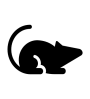      Włocławku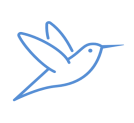 Cele konkursu:Poszerzanie zainteresowań uczniów w zakresie twórczości plastycznej         i fotograficznej.Propagowanie zdolności twórczych uczniów w dziedzinie fotografii i twórczości artystycznej.Rozwijanie zainteresowań plastycznych oraz kreatywności dzieci.Rozwijanie inwencji twórczej.Budzenie zainteresowań technikami plastycznymi.Wzmacnianie wiary we własne możliwości.Kształtowanie właściwych postaw wobec zwierząt wśród młodego pokolenia.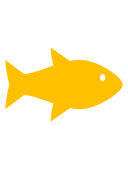 Czas trwania konkursu 15.10.2022r. –30.11.2022r.Warunki realizacjiZadaniem uczestnika konkursu jest przedstawić kolaż, czyli zdjęcie swojego pupila w naturalnych, ciekawych, zabawnych sytuacjach łącząc to z pracą plastyczną wykonaną dowolną techniką np.: materiał, wełna, plastelina, modelina, papier kolorowy, bibuła, farby. Zachęcamy do udziału też dzieci, które nie mają swojego pupila ale marzą o jakimś zwierzątku. Na zdjęciach   nie mogą być uwidocznieni autorzy zdjęć, członkowie ich rodzin, znajomi oraz osoby postronne. Fotografie powinny być wyraźne. Format pracy A3. Mile widziane różne techniki plastyczne. Praca powinna być opisana imieniem nazwiskiem i klasą,  do której uczęszcza dziecko. 6. Jury będzie oceniało według następujących kryteriów:pomysłowość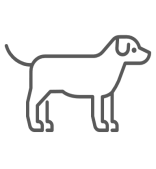 samodzielność wykonania pracyużycie ciekawych technik plastycznych estetyka wykonania pracy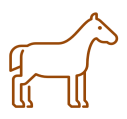 wrażenia estetyczne7. Pracę składamy do dnia 30 listopada br. u wychowawców klas.8.Komisja wybierze 3 najlepsze prace, które będą nagrodzone .                     Przewidujemy też 1 wyróżnienie. Pozostałe dzieci dostaną dyplom z     uczestnictwo w konkursie.9. Serdecznie zachęcamy do wzięcia udziału w konkursie.POWODZENIA!!! :) 